Publicado en  el 01/02/2016 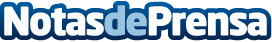 El Ministerio de Agricultura, Alimentación y Medio Ambiente homologa el nuevo contrato-tipo de suministro de leche cruda de vaca por los ganaderos El contrato-tipo contiene todas las clausulas que han de contemplarse en las negociaciones entre  ganaderos y compradores de leche cruda para dotar de seguridad jurídica a las transacciones | Regula el objeto, volumen, calendario y modalidad de recogida, precios y condiciones de pago, así como la calidad, trazabilidad, duración y prórroga del contratoDatos de contacto:Nota de prensa publicada en: https://www.notasdeprensa.es/el-ministerio-de-agricultura-alimentacion-y_60 Categorias: Nutrición Derecho Industria Alimentaria http://www.notasdeprensa.es